ConcorsoPRESEPE d’AMORE IN FAMIGLIA        3^ edizione – Natale 2017L’Associazione Pro Loco di Viggiano in collaborazione con l’Associazione Viggiano Teatro bandisce la 3^ edizione del Concorso “Presepe d’amore in Famiglia”.L’iniziativa, rivolta alle famiglie residenti nel Comune di Viggiano, consiste nella realizzazione del presepe all’interno delle mura domestiche.Il concorso mira a valorizzare la tradizione del presepe come segno cristiano del Natale e dell’unità familiare.La partecipazione al concorso è gratuita ed è subordinata alla iscrizione compilando l’apposito modulo disponibile sul sito www.prolocoviggiano.it oppure presso la sede della Pro-Loco di Viggiano. Il modulo debitamente firmato deve pervenire alla Pro-Loco di Viggiano entro il 22 dicembre 2017.I presepi in concorso saranno visitati da una apposita commissione, nominata dalla Pro-Loco, nei giorni 28-29-30 dicembre 2017 e 2-3-4 gennaio 2018.La cerimonia di premiazione avrà luogo il giorno 7 gennaio 2018 (data probabile) presso il Centro Sociale in Via P.P Parzanese.Ogni partecipante può gareggiare con un solo presepe.Sono ammesse al concorso tutte le realizzazioni presepiali artigianali senza limitazioni di forma, tecnica, materiale, dimensione e ambientazione purché sia ben evidente il contenuto religioso.Con la richiesta di partecipazione si autorizzano automaticamente eventuali riprese filmate del presepe, lo scatto di foto e l’utilizzo di immagini nell’ambito delle attività della Pro Loco Viggiano anche tramite diffusione radiotelevisiva e webLa partecipazione autorizza al trattamento dei dati personali secondo il D.Lgs. 196/2003.La partecipazione al concorso implica l’accettazione delle norme del presente regolamento.La commissione valuterà a suo insindacabile giudizio le opere vincitrici cui saranno assegnati i seguenti premi:1° classificato : Targa + attestato di merito2° classificato : Targa + attestato di merito3° classificato : Targa + attestato di meritoA tutti i partecipanti sarà consegnato l’attestato di partecipazione.Viggiano 8 dicembre 2017  Il PresidenteGaetano Caiazza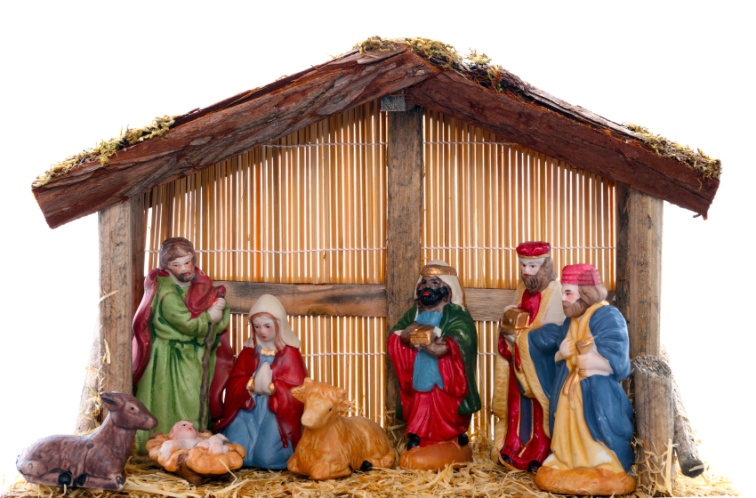 